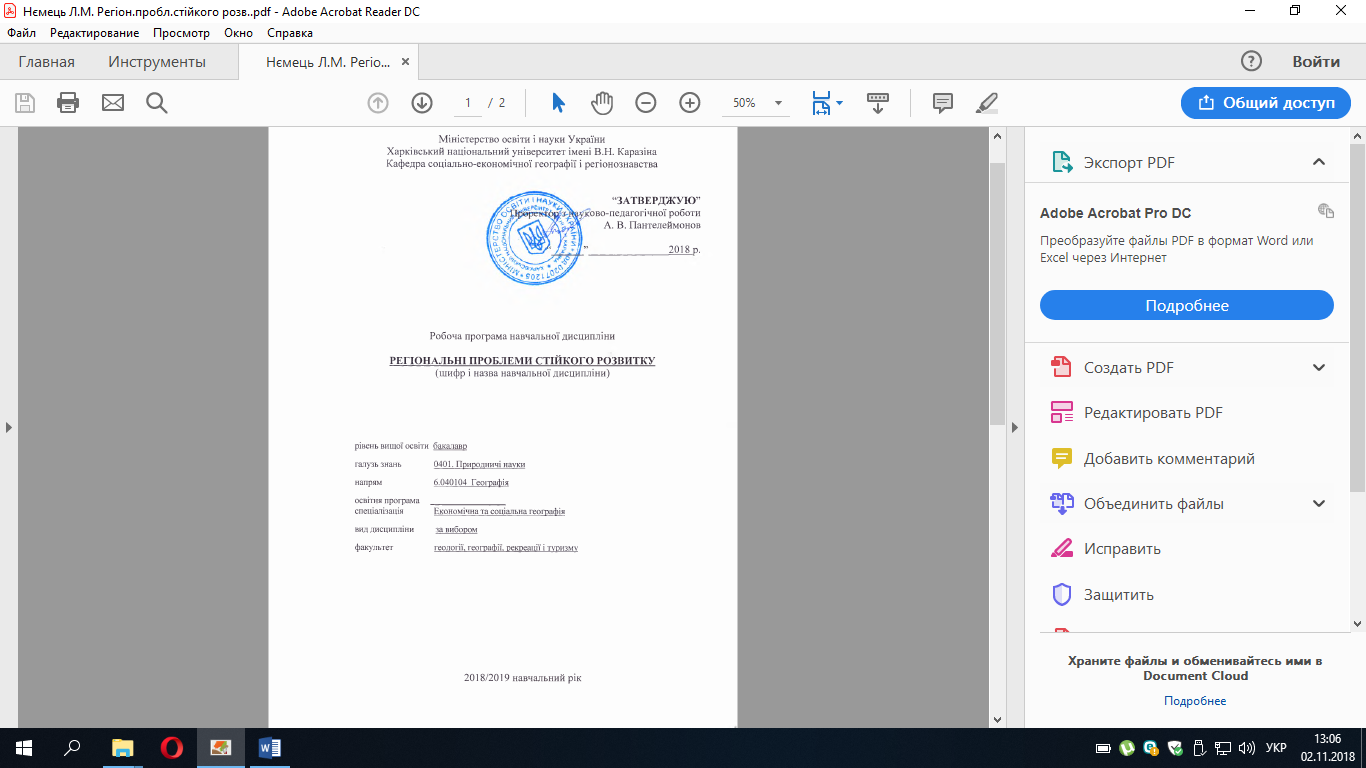 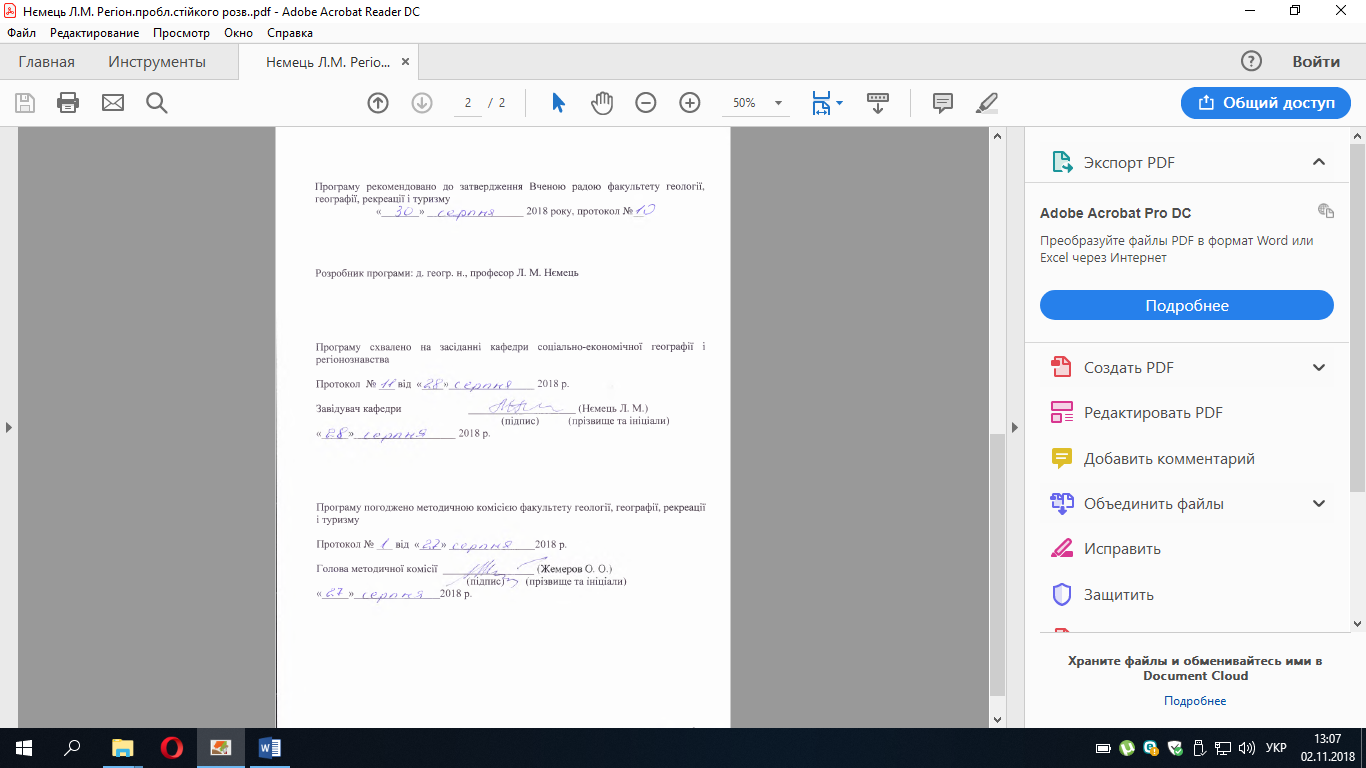 Міністерство освіти і науки УкраїниХарківський національний університет імені В.Н. КаразінаКафедра соціально-економічної географії і регіонознавства  “ЗАТВЕРДЖУЮ”Проректор з науково-педагогічної роботи А. В. Пантелеймонов“______”_______________2018 р.РОБОЧА ПРОГРАМА НАВЧАЛЬНОЇ ДИСЦИПЛІНИ Регіональні проблеми стійкого розвитку(шифр і назва навчальної дисципліни)рівень вищої освіти  бакалавргалузь знань               10 – Природничі науки спеціальність             6.040104  Географіяосвітня програма     _________________спеціалізація              Економічна та соціальна географіявид дисципліни          за виборомфакультет                   геології, географії, рекреації і туризму  2018/2019 навчальний рікПрограму рекомендовано до затвердження Вченою радою факультету геології, географії, рекреації і туризму «_______» __________________ 2018 року, протокол №__Розробник програми: д. геогр. н., професор Л. М. НємецьПрограму схвалено на засіданні кафедри соціально-економічної географії і регіонознавстваПротокол  № ___ від  «____»________________ 2018 р.Завідувач кафедри                         ____________________ (Нємець Л. М.)                                                                     (підпис)           (прізвище та ініціали)         «_____»___________________ 2018 р. Програму погоджено методичною комісією факультету геології, географії, рекреації і туризмуПротокол № ___ від  «____» ________________2018 р.Голова методичної комісії  _________________ (Жемеров О. О.)                                                        (підпис)        (прізвище та ініціали)  «_____»________________2018 р.   ВступПрограма навчальної дисципліни «Регіональні проблеми стійкого розвитку» складена відповідно до освітньо-професійної (освітньо-наукової) програми підготовки бакалавра напряму підготовки 6.040104 Географія. 1. Опис навчальної дисципліни1.1. Метою викладання навчальної дисципліни є важливе світоглядне значення в системі освіти для забезпечення переходу суспільства на модель стійкого розвитку, підготовки майбутніх спеціалістів в галузі наук про Землю та соціум. Цей спецкурс, з одного боку завершує психолого - педагогічну підготовку студентів спеціальності «Економічна та соціальна географія», а з іншого – інтегрує знання та навички з блоку дисциплін геоекологічного та географічного напрямків на міждисциплінарній комплексній основі. Курс побудовано на особистістно – орієнтованому підході, на поєднанні комплексу знань про розвиток суспільства, економіки та навколишнього середовища. Із згаданих вище причин, курс читається у восьмому семестрі, передбачає великий обсяг семінарсько - практичних занять, підготовку рефератів, самостійну творчу роботу студентів, проведення узагальнюючої ділової ігри.1.2. Основними завданнями вивчення дисципліни є:усвідомлення необхідності переходу сучасної цивілізації від традиційних моделей розвитку, які склалися в світі, на модель стійкого розвитку;розуміння ролі соціальних та еколого - географічних факторів для ефективного довгострокового економічного розвитку у тісній взаємодії з навколишнім природним середовищем;знання про фактори та критерії стійкого розвитку та основні напрямки його формування;вміння та навички аналізувати можливості соціуму з позицій соціальної географії для переходу до стійкого розвитку.Кількість кредитів – 4.Кількість годин – 120 (заочна-144).Згідно з вимогами освітньо-професійної (освітньо-наукової) програми студенти повинні досягти таких результатів навчання: студенти повинні знати: етапи історичної взаємодії суспільства та природи; основні закономірності розвитку сучасної глобальної соціально - геоекологічної кризи; умови стійкості біосфери; особливості сучасного антропогенного впливу на соціогеосистеми; сутність концепції стійкого розвитку, методи, засоби; умови реалізації стратегії стійкого розвитку, роль Римського клубу у формуванні нового менталітету соціуму, історію виникнення концепції стійкого розвитку, сучасне розуміння проблем переходу до стійкого розвитку;групи індикаторів стійкого розвитку, соціально – географічні основи розробки індикаторів стійкого розвитку, основні роботи по концепції стійкого розвитку в Росії і Україні, роль менталітету соціуму у його ставленні до природи, чинники і складові менталітету: основні соціальні, економічні та екологічні  аспекти стійкого розвитку, діяльність державних і недержавних інститутів у переході до стійкого розвитку, умови формування ноосферного менталітету соціуму, антропоцентризм і природоцентризм, принципи природокористування. основні соціально – географічні проблеми України, вплив природно – географічних умов регіонів України на їх соціально – економічний розвиток, особливості  формування менталітету українського соціуму, особливості переходу України на стратегію стійкого розвитку, роль освіти у забезпеченні переходу до стійкого розвитку, рівні освіти у галузі навколишнього природного середовища, їх реалізація в Україні.студенти повинні вміти: пояснювати особливості сучасної соціально - геоекологічної кризи; розрізняти природні та соціальні складові соціогеосистем біосфери; складати структурні схеми розвитку біосфери; знаходити спільні елементи в історичному розвитку соціально - геогекологічної кризи; аналізувати стійкий розвиток з точки зору соціальної географії, пояснювати протиріччя  і зміни концепції стійкого розвитку; обгрунтовувати індикатори стійкого розвитку  з позицій соціальної географії, складати схеми формування менталітету соціуму в різних природно – географічних умовах, пояснювати окремі риси менталітету соціуму в залежності від конкретних умов його формування;розкривати зміст соціально – економічних і екологічних аспектів стійкого розвитку, пояснювати принципові відмінності антропоцентричного і природоцентричного підходів до природокористування; виконувати соціально – географічний аналіз регіонів України, прогнозувати різні сценарії їх переходу до стійкого  розвитку, пояснювати особливості формування менталітету українського соціуму, пояснювати розвиток освіти у галузі навколишнього природного середовища.Тематичний план навчальної дисципліниРозділ 1. Концепція стійкого розвиткута її глобально-регіональні аспектиТема 1. Соціально-географічні витоки сучасної стратегії стійкого розвиткуЛекція 1. Сучасна соціально-геоекологічна криза як поштовх до формування концепції стійкого розвитку. Особливості сучасної соціально-геоекологічної кризи. Глобальна криза сучасної цивілізації: екологічна криза; соціальна криза; демографічна криза. Людина та її духовність як головна причина сучасної глобальної соціально- геоекологічної кризи.Лекція 2. Глабалізаційні процеси у світі та їх вплив на стійкий розвиток. Біосфера, її стійкість та проблеми антропогенного впливу. Необхідність переходу до стійкого розвитку сучасної цивілізації. Україна у вимірах сучасної глобалізації. Співвідношення понять глобалізація та стійкий розвиток.Тема 2. Особливості концепції стійкого розвиткуЛекція 3. Передумови формування та розвиток концепції стійкого розвитку. Витоки концепції стійкого розвитку: організація Римського клубу і його діяльність з перетворення свідомості суспільства. Діяльність Міжнародної комісії ООН з навколишнього середовища і розвитку. Конференція в Ріо-де- Жанейро (1992). Визначення поняття «стійкий розвиток» та його дефініції. Конференція    вЙоганнесбурзі (2002).Лекція 4. Цілі, завдання, механізми реалізації концепції стійкого розвитку. Цілі та завдання стійкого розвитку. Механізми реалізації стійкого розвитку на різних ієрархічних рівнях. Менталітет соціуму як індикатор стійкого розвитку. Чинники та фактори формування менталітету соціуму.Розділ 2. Критерії та індикатори стійкого розвитку.Основні напрямки переходу сучасної цивілізації на модель стійкого розвиткуТема 3. Критерії та індикатори стійкого розвиткуЛекція 5. Критерії якості життя як показники стійкості розвитку. Цільові орієнтири стійкого розвитку: рівень та якість життя, рівень економічного розвитку, екологічна стабільність тощо. Індикатори стійкого розвитку, рекомендовані ООН, а також розроблені в різних регіонах світу.Лекція 6. Індикатори стійкого розвитку: зміст, значення, структура. Роль соціальної географії у визначенні індикаторів стійкого розвитку. Дослідження вчених Росії та України. Екологічні та економічні показники стійкого розвитку.Тема 4. Напрямки переходу сучасної цивілізації на модель стійкого розвиткуЛекція 7. Соціальні та екологічні аспекти як пріоритети стійкого розвитку. Соціальні аспекти як пріоритети стійкого розвитку: боротьба з бідністю, оптимізація соціальних потреб, зміна структури споживання, охорона та покращення здоров’я людей. Екологічні пріоритети стійкого розвитку: збереження та оптимальне використання природних ресурсів, охорона сфер географічної оболонки, збереження біорізноманіття, проблема переробки відходів тощо.Лекція 8. Міжнародні організації як інститут забезпечення стійкого розвитку.Роль недержавних міжнародних організацій в забезпеченні переходу до стійкого розвитку. Інтегральний менталітет соціуму як необхідна умова стійкого розвитку. Соціально-економічний розвиток суспільства і забезпечення зміни принципів природокористування.Розділ 3. Досвід переходу до стійкого розвитку зарубіжних країнТема 5. Особливості формування стратегії стійкого  розвитку  в країнах далекого зарубіжжяЛекція 9. Особливості реалізації концепції стійкого розвитку країн Північної Америки. Стратегія стійкого розвитку США: концептуальні основи, міжнародне значення. Особливості державної політики Канади: основні механізми переходу її до стійкого розвитку.Лекція 10. Особливості реалізації концепції стійкого розвитку Європейських країн та країн Азіатського континенту. Досвід переходу до стійкого розвитку країн Західної Європи. Особливості переходу до стійкого розвитку країн Азіатського континенту (Австралія, Японія, Китай, Індія).Тема 6. Особливості переходу до стійкого розвитку країн СНД та УкраїниЛекція 11. Особливості переходу до стійкого розвитку країн СНД. Проблеми переходу до стійкого розвитку Росії та інших країн СНД, особливості, передумови, напрями розвитку.Лекція 12. Суспільно-географічні особливості переходу до стійкого розвитку України. Вплив процесів глобалізації на соціально - економічний розвиток України. Природно - географічні та геополітичні умови України як чинник впливу на її соціально - економічний розвиток. Менталітет українського соціуму як основа переходу до стійкого розвитку. Особливості стійкого розвитку України: локальні та регіональний рівні. Розвиток освіти для стійкого розвитку в Україні.3. Структура навчальної дисципліни4.Теми семінарсько-практичних занять5. Завдання для самостійної роботи 6. Індивідуальне завдання(програмою не передбачено)7. Методи контролю1. Тестування на початку практичних занять.2. Перевірка виконання практичних робіт (письмові відповіді на питання, складання картосхем, графіків, діаграм, таблиць, схем, математичний аналіз статистичних даних тощо).3. Усне опитування на практичних заняттях.4. Написання контрольної роботи.5. Написання залікової роботи.6. Написання і захист реферату.Теми рефератів:Аналіз геоекологічних криз в історії людства з точки зору необхідності переходу сучасної цивілізації до стійкого розвитку.Глобалізація як головна особливість соціально-економічного розвитку сучасності.Стратегія стійкого розвитку: витоки та складові, поняттєвий апарат.Інтегральний	менталітет соціуму як необхідна умова переходу до стійкого розвитку.Фактори та складові формування менталітету українського соціуму.Досвід переходу до стійкого розвитку зарубіжних країн на прикладі США.Досвід переходу до стійкого розвитку зарубіжних країн на прикладі Канади.Досвід переходу до стійкого розвитку зарубіжних країн: країн Західної Європи.Досвід переходу до стійкого розвитку зарубіжних країн на прикладі країнАзії. СНД. Досвід переходу до стійкого розвитку зарубіжних країнСоціально-географічні особливості переходу України до стійкого розвитку. Якість життя як один з головних критеріїв стійкого розвитку.Екологічні та економічні чинники стійкого розвитку.Роль освіти в забезпеченні переходу до стійкого розвитку.8. Схема нарахування балівШкала оцінювання9. Рекомендована літератураОсновна література:Алаев Э. Б. Социально-экономическая география: Понятийно- терминологический словарь. – М., 1983. – 350 с.Багров Н. В. Региональная  геополитика  устойчивого  развития.   Київ,„Либідь”, 2002. – 256 с.Барановський В. А. Територіальні передумови переходу України на модель екологічно сталого розвитку (теорія і практика картографічних досліджень) / НАН України; Рада по виченню продуктивних сил НАН України. – К., 1998. – 72 с.Вернадский В. И. Биосфера и ноосфера. – М.: Наука, 1989. – 262 с.Данилишин Б. М. Еколого-економічні проблеми забезпечення сталого розвитку продуктивних сил України (на прикладі АПК України): Автореф. дис... д-ра екон. наук: 08.10.01 / НАН України, РВПС України. – К, 1997. 62 с.Дорогунцов С, Ральчук О. Сталий розвиток - цивілізаційний діалог природи і культури // Вісник НАН України. - 2001. - № 10. - с. 16-32.Концепція сталого розвитку України / В. В. Волошин, Н. М. Гордієнко, І. О. Горленко та ін. – К., 1997. – 17 с.Немец Л. Н. Устойчивое развитие: социально-географические  аспекты (на примере Украины): Монография. – Х., 2003, 383с.Переход к устойчивому развитию: глобальный, региональный и локальный уровни. Зарубежный опыт и проблемы России. М.: Изд-во КМК,  2002.– 444с.10.Печчеи А. Человеческие качества: Пер с англ. М., 1985.11.Топчієв О. Г. Основи суспільної географії: Одеса: Астропринт, 2001, - 560 с.12.Шаблій О. І. Суспільна  географія: теорія, історія, українознавчі студії.Львів: Львівський національний університет імені Івана Франка, 2001. – 744 с. Шупер В. А. Влияние синергетики на географическое мировоззрение // Изв. АН., серия географическая. – 2001, № 4, с. 23-30.13.Щокін Г. В. Концепція соціального розвитку: висновки для України: Наукове видання. – К.: МАУП, 2002. – 72 с.Допоміжна література:Артеменко В. Б. Інтегральні індикатори якості життя населення в управлінні регіональним розвитком. // Соціальна економіка. – 2001, № 3-4, с. 78- 87.Бакланов П. Я. Устойчивое развитие региона: теоретические аспекты // Устойчивое развитие дальневосточных регионов: эколого-географические  аспекты / Под ред. П. Я. Бакланова. – Владивосток: Дальнаука, 1999. - С. 8-19.Волошин В. В., Трегобчук В. М. Концептуальні засади сталого розвитку регіонів України. // Регіональна економіка. - 2002. - №1. - С. 7-21.Герасимчук З. В. Регіональна політика сталого розвитку: методологія формування, механізми реалізації. Монографія. - Луцьк: Надстир'я, 2001. - 528 с.Глазовский Н. Ф. Десять лет после Рио – итоги и перспективы перехода к устойчивому развитию //Изв. АН. Сер. Географическая, 2003, № 1, с. 5-19.Горшков В. Г., Кондратьев К. Я., Лосев К. С. Глобальная экодинамика и устойчивое развитие: естественнонаучные аспекты и человеческое измерение // Экология. - 1999. - №2. - С. 163-170.Гродзинський М. Д. Стійкість геосистем до антропогенних   навантажень.– Київ,: Ліцей, 1995, 233 с.Данилов-Данильян В. И. Экологический вызов и устойчивое развитие: Учебное пособие. - М.: Прогресс-Традиция, 2000. - 415 с.Доклад о развитии человека за 2000 год. Оксфорд: UNDP, 2000. – 290 с.Дорогунцов С., Ральчук О. Сталий  розвиток – цивілізаційний діалогприроди і культури // Вісн. НАН України. – 2001, № 10. С. 17.11. Капица С. П. Математическая модель роста народонаселения мира. // Математическое моделирование. 1992. Т. 4, № 6. С. 65.12. Котляков В. М., Глазовский Н. Ф., Руденко Л. Г. Географические подходы к проблемам устойчивого развития. // Известия РАН, серия географическая. - 1997.- №6. - С. 8-14.13. Крисаченко В. С., Хілько М. І. Екологія. Культура. Політика: Концептуальні засаді сучасного розвитку. – К.: Знання України”, 2002. – 598 с.14. Лавров С. Б., Селиверстов Ю. П. Концепция устойчивого развития: стереотипы и реальность (концепция РГО) //Географические проблемы стратегии устойчивого развития природной среды и общества. М.: РАН, 1996. – с. 42-47.15. Лосев К. С. Экологические проблемы и перспективы устойчивого развития России в ХХI веке. - М.: Космосинформ, 2001. -  400 с.16. Мантатова Л. В.  Духовный  императив  устойчивого развития //Вестн.Моск. Ун-та. Сер. 7. Философия. 2003, №2.17. Медоуз Д. Х., Медоуз Д. Л., Рэндерс Й., Беренс В. В. Ш Пределы роста. Доклад по проекту Римского клуба «Сложное положение человечества». – М.: Изд-во Моск. ун-та, 1991. – 207 с.18. Моисеев Н. Н. Историческое развитие и экологическое образование. – М.: МНЭПУ, 1995. – 56 с.19. Моисеев Н. Н. Человек и ноосфера. – Мол. гвардия, 1990. – 351с.  20. Наше общее будущее: Доклад Международной комиссии по окружающей среде и развитию (МКОСР). – М.: Прогресс, 1989. - 376 с.21. Невелєв О. М. Сталий розвиток регіону: стратегічні напрями та механізми /О. М. Невелєв, Б. М. Данилишин. - К.: Тираж, 2002. - 127с.22. Новая парадигма развития России в ХХI веке: комплексные  исследования  проблем  устойчивого  развития: идеи и результаты / Под ред.В. А. Коптюга, В. М. Матросова, В. К. Левашова. - Изд. 2-е.- М.: Academia, 2000. – 416 с.23. Осауленко О. Г. Інформаційне забезпечення державного управління сталим розвитком. – К., 2001. 72 с.24. Основні принципи сталого просторового розвитку Європейського континенту / Комітет керівників Європейської конференції Міністрів регіонального планування // Документ для Ганноверської Конференції (Ганновер, Німеччина, 7-8 вересня 2000 р.; проект: 2000 р).25. Павленко Ю. В. Глобалізація та її протиріччя. //Наука та наукознавство. – 2000, № 3, с. 11-22.26. Павленко Ю. В. Історія світової цивілізації: соціокультурний розвиток людства. – К., 1996.27. Патока І. В. Міжнародна система індикаторів сталого розвитку як складова глобальних економічних вимірів. // Вісник Волинського державного університету ім. Лесі українки. - 2001. - №2 (Географічні науки (економічна і соціальна географія, країнознавство). - С. 72-76.28. Пахомова Н. В., Рихтер К. К. Экономика природопользования и экологический менеджмент: Учебник для вузов. – СПб.: Издательство С.- Петербергского ун-та, 1999. – 488 с.29. Пегов С. А. «Міфи» стійкого розвитку //Укр. Географічний журнал,  1996, № 1, с. 19.30. Письмак В. Пути устойчивого функционирования социально - экономической модели Украины //Економіст, № 1, 2003. С. 34.31. Поздняков В. А. Концептуальные основы решения проблемы устойчивого развития. - Томск: Спектр,1995. - 150 с.32. Показатели устойчивого развития: структура и методология. Пер. с  англ.Тюмень, 2000.33. Природно-ресурсний потенціал сталого розвитку України. Наукове видання / Данилишин Б. М., Дорогунцов С. І., Міщенко В. С., Коваль В. Я., Новоторов О. С., Паламарчук М. М. / НАН України, Рада по вивченню продуктивних сил Країни. – К.: РВПС України, 1999. – 716 с.34. Руденко Л. Г. Сталий розвиток: пошуки моделей сталого розвитку України. // Український географічний журнал. - 1998. - №1. - С. 5-12.35. Руководящие принципы планирования устойчивого развития населенных пунктов и управления ими / ЕЭК. – Нью-Йорк, ООН, 1996. – 94 с.36. Рутинський М. Й. Сталий розвиток: від вербальної концепції до концептуальної моделі // Український географічний журнал. – 2000. - №1. - С. 35- 38.37. Семенюк Е. П. Філософські засади сталого розвитку. Навчальний посібник для магістрів та аспірантів. – Львів: Афіша, 2002. – 200 с.38. Сонько С. П. Просторовий розвиток соціо-природних систем: шлях до нової парадигми: Монографія. – К.: Ніка-Центр, 2003. – 278 с.39. Социально-экономические концепции стран мира на рубеже тысячелетий (власть, экономика, социальная сфера):  Международная  энциклопедия. /  Научн.ред. Севрук М. А. - М.: Международный университет «Содружество», 2000. - 191  с.40. Станслер Г. Ключевые трактовки устойчивого развития (Ч.1: Основы толкования устойчивости). // Бизнес-информ. - 1999. - №5-6. - С. 46-47.41. Стратегічні напрями сталого розвитку України / НАН України: РВПС України / Б. М. Данилишин (ред.) – К.: РВПС України НАН України, 2002. – 262 с.42. Тарасенко Н. Ф. Природа, технология, культура.	 Философско мировоззренческий анализ. – К.: Наукова думка, 1985. – 255 с.43. Толстоухов А. В., Хильки М. І. Екобезпечний розвиток:  пошуки стратегем. – К.: «Знаня України», 2001. – 333 с.44. Трегобчук В. М. Концепція сталого розвитку для України. //Вісн. НАН України. – 2002, № 2, с. 31-40.45. Тюмасева З. Почему экологическое образование не выполняет свою основную функцию //Народное образование, № 2, 2003, с. 50.46. Україна на зламі тисячоліть: історичний екскурс, проблеми, тенденції та перспективи /Кол. Моногр. Г. В. Щокін, М. В. Попович, М. С. Кармазіна та інші; За заг. ред. Г. В. Щокіна, М. Ф. Головатого; Авт. передм. Л. М. Кравчука. – К., 2000, с.384.47. Україна: поступ у ХХ1 століття. Стратегія економічної та соціальної політики на 2000-2004 рр. /Послання Президента України до Верховної Ради від 23 лютого 2000 року.48. Устойчивое развитие: понятия и категории / В. Н. Степанов, Л. Л. Круглякова, А. Л. Розмарина, И. Ю. Крылова; НАН Украины, Ин-т проблем рынка и экономико-экологических исследований. - Одесса, 1996. - 52 с.49. Федотов  А.П.  Глобалистика: Начала науки о современном  мире. М.,2002.50. Философия образования для ХХ1 века (Сборник статей) /Ред.-сост.   Н.Н.Пахомов, Ю. Б. Тупталов. М., 1992.51. Черкес О. Врахування досвіду Канади і США на шляху України до сталого розвитку // Вісник Укр. акад. держ. управл. при Президентові України. - 1996. - №1. - С. 207-215.52. Эколого-экономические проблемы России и ее регионов: Учебное пособие для вузов / Глушкова, Шевченко, Винокуров, Ильина. - М.: Московский лицей, 2002. - 288 с.Посиланная на інформаційні ресурси в Інтернеті, відео-лекції,інше методичне забезпечення.Официальній сайт журнала Устойчивое развитие: наука и практика - http://srv5.uni-dubna.ru/journal/index.php.Сайти ООН: http://www.un.org/ru, http://www.unrussia.ru.ООН в Україні - http://www.un.org.ua/ua/about.1.5. Характеристика навчальної дисципліни1.5. Характеристика навчальної дисципліниДисциліна вільного вибору студентаДисциліна вільного вибору студентаденна форма навчаннязаочна форма навчанняРік підготовки:Рік підготовки:4-й5-йСеместрСеместр8-й9-й, 10-йЛекціїЛекції24 год.6 год.Практичні, семінарськіПрактичні, семінарські12 год.2 год.ЛабораторніЛабораторні0 год.0 год.Самостійна роботаСамостійна робота84 год.136 год.Індивідуальні завданняІндивідуальні завданняне передбаченоне передбаченоНазви розділів і темКількість годинКількість годинКількість годинКількість годинКількість годинКількість годинКількість годинКількість годинКількість годинКількість годинКількість годинКількість годинНазви розділів і темДенна формаДенна формаДенна формаДенна формаДенна формаДенна формаЗаочна формаЗаочна формаЗаочна формаЗаочна формаЗаочна формаЗаочна формаНазви розділів і темУсьогоу тому числіу тому числіу тому числіу тому числіу тому числіУсьогоу тому числіу тому числіу тому числіу тому числіу тому числіНазви розділів і темУсьоголплабіндсрУсьоголплабіндср12345678910111213Розділ 1. Концепція стійкого розвитку і її глобально-регіональні аспектиРозділ 1. Концепція стійкого розвитку і її глобально-регіональні аспектиРозділ 1. Концепція стійкого розвитку і її глобально-регіональні аспектиРозділ 1. Концепція стійкого розвитку і її глобально-регіональні аспектиРозділ 1. Концепція стійкого розвитку і її глобально-регіональні аспектиРозділ 1. Концепція стійкого розвитку і її глобально-регіональні аспектиРозділ 1. Концепція стійкого розвитку і її глобально-регіональні аспектиРозділ 1. Концепція стійкого розвитку і її глобально-регіональні аспектиРозділ 1. Концепція стійкого розвитку і її глобально-регіональні аспектиРозділ 1. Концепція стійкого розвитку і її глобально-регіональні аспектиРозділ 1. Концепція стійкого розвитку і її глобально-регіональні аспектиРозділ 1. Концепція стійкого розвитку і її глобально-регіональні аспектиРозділ 1. Концепція стійкого розвитку і її глобально-регіональні аспектиТема 1. Соціально-географічні витоки сучасної стратегії  стійкого розвитку1442816214Тема 2. Особливості концепції стійкого розвитку144281414Разом за розділом 128841630228Розділ 2. Критерії та індикатори стійкого розвитку. Основні напрямки переходу сучасної цивілізації на модель стійкого розвиткуРозділ 2. Критерії та індикатори стійкого розвитку. Основні напрямки переходу сучасної цивілізації на модель стійкого розвиткуРозділ 2. Критерії та індикатори стійкого розвитку. Основні напрямки переходу сучасної цивілізації на модель стійкого розвиткуРозділ 2. Критерії та індикатори стійкого розвитку. Основні напрямки переходу сучасної цивілізації на модель стійкого розвиткуРозділ 2. Критерії та індикатори стійкого розвитку. Основні напрямки переходу сучасної цивілізації на модель стійкого розвиткуРозділ 2. Критерії та індикатори стійкого розвитку. Основні напрямки переходу сучасної цивілізації на модель стійкого розвиткуРозділ 2. Критерії та індикатори стійкого розвитку. Основні напрямки переходу сучасної цивілізації на модель стійкого розвиткуРозділ 2. Критерії та індикатори стійкого розвитку. Основні напрямки переходу сучасної цивілізації на модель стійкого розвиткуРозділ 2. Критерії та індикатори стійкого розвитку. Основні напрямки переходу сучасної цивілізації на модель стійкого розвиткуРозділ 2. Критерії та індикатори стійкого розвитку. Основні напрямки переходу сучасної цивілізації на модель стійкого розвиткуРозділ 2. Критерії та індикатори стійкого розвитку. Основні напрямки переходу сучасної цивілізації на модель стійкого розвиткуРозділ 2. Критерії та індикатори стійкого розвитку. Основні напрямки переходу сучасної цивілізації на модель стійкого розвиткуРозділ 2. Критерії та індикатори стійкого розвитку. Основні напрямки переходу сучасної цивілізації на модель стійкого розвиткуТема 3. Критерії та індикатори стійкого розвитку304216342230Тема 4. Напрямки переходу сучасної цивілізації на модель стійкого розвитку1242102222Разом за розділом 2428426562252Розділ 3. Досвід переходу до стійкого розвитку зарубіжних країнРозділ 3. Досвід переходу до стійкого розвитку зарубіжних країнРозділ 3. Досвід переходу до стійкого розвитку зарубіжних країнРозділ 3. Досвід переходу до стійкого розвитку зарубіжних країнРозділ 3. Досвід переходу до стійкого розвитку зарубіжних країнРозділ 3. Досвід переходу до стійкого розвитку зарубіжних країнРозділ 3. Досвід переходу до стійкого розвитку зарубіжних країнРозділ 3. Досвід переходу до стійкого розвитку зарубіжних країнРозділ 3. Досвід переходу до стійкого розвитку зарубіжних країнРозділ 3. Досвід переходу до стійкого розвитку зарубіжних країнРозділ 3. Досвід переходу до стійкого розвитку зарубіжних країнРозділ 3. Досвід переходу до стійкого розвитку зарубіжних країнРозділ 3. Досвід переходу до стійкого розвитку зарубіжних країнТема 5. Особливості формування стратегії стійкого розвитку в країнах далекого зарубіжжя18421216214Тема 6. Особливості переходу до стійкого розвитку країн СНД та України2242202222Разом за розділом 340843238236Реферат, контрольна робота10102020Усього годин12024128414462136№ з/пНазва темиКількість годин1.Витоки і становлення концепції стійкого розвитку22.Особливості концепції стійкого розвитку23.Показники та індикатори стійкого розвитку ООН. Розрахунок індикаторів стійкого розвитку на національному рівні24.Застосування методики розрахунку системи індикаторів стійкого розвитку25.Світовий досвід реформування Концепції стійкого розвитку (Ріо-92)  та засади  переходу на модель стійкого розвитку  різних країн світ.26.Концепція стійкого розвитку для України.2Разом12№з/пВиди, зміст самостійної роботиКількістьгодин1.Опанувати тему: «Науково-технічна революція та сучасні глобальні проблеми людства. Глобалізація та сучасна соціально- геоекологічна криза».82.Опанувати тему: «Порівняльна характеристика індустріального і постіндустріального типу суспільства».83.Опанувати тему: «Економічні показники, критерії, індекси та індикатори сталого розвитку».84.Опанувати тему: «Соціальні показники, критерії, індекси та індикатори сталого розвитку».85.Опанувати тему: «Екологічні показники, критерії, індекси та індикатори сталого розвитку».86.Опанувати тему: «Порівняльна характеристика антропо,- і природоцентричного підходу у природокористуванні»87.Опанувати тему: «Типологія країн світу за специфікою передумов переходу на модель сталого розвитку».88.Опанувати тему: «Типології областей України за специфікою передумов переходу на модель сталого розвитку».89.Опанувати тему: «Аналіз державного документу – Концепції сталого розвитку населених пунктів України. Регіональні природоохоронні програми і «Локальні Порядки дій на 21 століття» як їхня ефективна альтернатива: об’єктивна вимога часу».1010.Підготовити й захистити реферат з однієї із запропонованих тем10Разом 84Поточний контроль, самостійна робота, індивідуальні завданняПоточний контроль, самостійна робота, індивідуальні завданняПоточний контроль, самостійна робота, індивідуальні завданняПоточний контроль, самостійна робота, індивідуальні завданняПоточний контроль, самостійна робота, індивідуальні завданняПоточний контроль, самостійна робота, індивідуальні завданняПоточний контроль, самостійна робота, індивідуальні завданняПоточний контроль, самостійна робота, індивідуальні завданняПоточний контроль, самостійна робота, індивідуальні завданняЗалікова роботаРозділ 1Розділ 1Розділ 1Розділ 2Розділ 2Розділ 3Розділ 3РазомЗалікова роботаСума балівСемінарське заняттяСемінарське заняттяКонтрольна роботаСемінарсько-практичне заняттяПрактичнароботаСемінарське заняттяСемінарське заняттяРазомЗалікова роботаСума балівРозподіл балів101015101510108020100Сума балів за контрольну роботу353535252520208020100Сума балів за всі види навчальної діяльності протягом семеструОцінка за національною шкалоюОцінка за національною шкалоюСума балів за всі види навчальної діяльності протягом семеструдля чотирирівневої шкали оцінюваннядля дворівневої шкали оцінювання90-100відмінно зараховано70-89добре зараховано50-69задовільно зараховано1-49незадовільноне зараховано